Possible Dedication (otherwise delete this page)Table of contentsINTRODUCTION/PREMISE	21 Main Chapter’s Title Level 1	21.1 Paragraph Title Level 2	21.1. Paragraph Title Level 3	21.1.1.1 Paragraph Title Level 4	21.1.1.2 Paragraph Title Level 4	21.1.1.3 Paragraph Title Level 4	21.2 Paragraph Title Level 2	21.2.1 Paragraph Title Level 3	21.2.1.1 Paragraph Title Level 4	21.2.1.2 Paragraph Title Level 4	21.2.1.3 Paragraph Title Level 4	2Titolo capitolo 2	22.1 Paragraph Title Level 2	22.1.1Paragraph Title Level 3	22.1.1.1 Paragraph Title Level 4	22.1.1.2  Paragraph Title Level 4	22.1.1.3 Paragraph Title Level 4	22.2 Paragraph Title Level 2	22.2.1 Paragraph Title Level 3	22.2.1.1 Paragraph Title Level 4	22.2.1.2 Paragraph Title Level 4	22.2.1.3 Paragraph Title Level 4	2Titolo capitolo 3	23.1 Paragraph Title Level 2	23.1.1 Paragraph Title Level 3	23.1.1.1 Paragraph Title Level 4	23.1.1.2 Paragraph Title Level 4	23.1.1.3 Paragraph Title Level 4	23.2 Ttolo paragrafo livello 2	23.2.1 Paragraph Title Level 3	23.2.1.1 Paragraph Title Level 4	23.2.1.2 Paragraph Title Level 4	23.2.1.3 Paragraph Title Level 4	2Conclusions	2Appendix (Not obligatory)	2Bibliography	2Acknowledgments (not obligatory)	2INTRODUCTION/PREMISEText Text Text Text Text Text Text Text Text Text Text Text Text Text Text Text Text Text Text Text Text Text Text Text Text Text Text Text Text Text1 Main Chapter’s Title Level 1Text Text Text Text Text Text Text 1.1 Paragraph Title Level 2Text Text Text Text Text Text Text Text Text Text Text Text Text Text Text Text Text 1.1. Paragraph Title Level 3Text Text Text Text Text Text Text Text Text Text Text Text Text Text Text Text Text 1.1.1.1 Paragraph Title Level 4Text Text Text Text Text Text Text Text Text Text Text Text Text Text Text Text Text 1.1.1.2 Paragraph Title Level 4Text Text Text Text Text Text Text Text Text Text Text Text Text Text Text Text Text 1.1.1.3 Paragraph Title Level 4Text Text Text Text Text Text Text Text Text Text Text Text Text Text Text Text Text 1.2 Paragraph Title Level 2Text Text Text Text Text Text Text Text Text Text Text Text Text Text Text Text Text 1.2.1 Paragraph Title Level 3Text Text Text Text Text Text Text Text Text Text Text Text Text Text Text   1.2.1.1 Paragraph Title Level 4Text Text Text Text Text Text Text Text Text Text Text Text Text Text Text Text Text Text 1.2.1.2 Paragraph Title Level 4Text Text Text Text Text Text Text Text Text Text Text Text Text Text Text Text Text Text 1.2.1.3 Paragraph Title Level 4Text Text Text Text Text Text Text Text Text Text Text Text Text Text Text Text Text Text 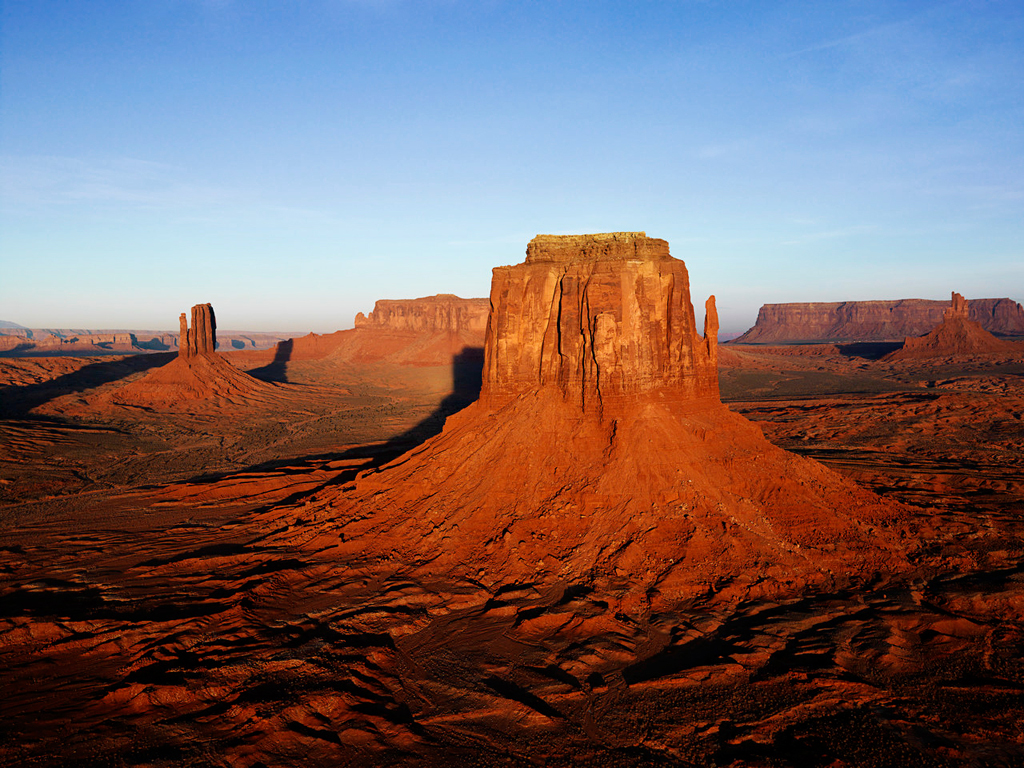 Figure SourceTab. 1 Table CaptionTable SourceTitolo capitolo 2Text Text Text Text Text Text Text Text Text Text Text Text Text Text Text Text Text Text Text Text Text 2.1 Paragraph Title Level 2Text Text Text Text Text Text Text Text Text Text Text Text Text Text Text Text Text Text Text Text Text Text 2.1.1Paragraph Title Level 32.1.1.1 Paragraph Title Level 4Text Text Text Text Text Text Text Text Text Text Text Text Text Text Text 2.1.1.2  Paragraph Title Level 4Text Text Text Text Text Text Text Text Text Text Text Text Text Text Text Text Text Text Text Text Text Text Text Text Text Text Text Text 2.1.1.3 Paragraph Title Level 42.2 Paragraph Title Level 2Text Text Text Text Text Text Text Text Text Text Text Text Text Text Text Text Text Text Text Text Text Text Text Text Text Text Text Text 2.2.1 Paragraph Title Level 3Text Text Text Text Text Text Text Text Text Text Text Text Text Text Text Text Text Text Text Text Text Text Text Text Text Text Text Text 2.2.1.1 Paragraph Title Level 4Text Text Text Text Text Text Text Text Text Text Text Text Text Text Text Text Text Text Text Text Text Text Text Text Text Text Text Text 2.2.1.2 Paragraph Title Level 4Text Text Text Text Text Text Text Text Text Text Text Text Text Text Text Text Text Text Text Text Text Text Text Text Text Text Text Text 2.2.1.3 Paragraph Title Level 4Text Text Text Text Text Text Text Text Text Text Text Text Text Text Text Text Text Text Text Text Text Text Text Text Text Text Text Text Titolo capitolo 3Text Text Text Text Text Text  Text Text Text  Text Text Text Text Text Text Text Text Text3.1 Paragraph Title Level 2Text Text Text Text Text Text  Text Text Text  Text Text Text Text Text Text Text Text Text3.1.1 Paragraph Title Level 3Text Text Text Text Text Text  Text Text Text  Text Text Text Text Text Text Text Text Text Text Text Text  Text Text Text  Text Text Text Text Text Text3.1.1.1 Paragraph Title Level 4Text Text Text Text Text Text  Text Text Text  Text Text Text Text Text TextText Text Text Text Text Text  Text Text Text  Text Text Text Text Text Text3.1.1.2 Paragraph Title Level 4Text Text Text Text Text Text  Text Text Text  Text Text Text Text Text TextText Text Text Text Text Text  Text Text Text  Text Text Text Text Text Text3.1.1.3 Paragraph Title Level 4Text Text Text Text Text Text  Text Text Text  Text Text Text Text Text TextText Text Text Text Text Text  Text Text Text  Text Text Text Text Text Text3.2 Ttolo paragrafo livello 2Text Text Text Text Text Text  Text Text Text  Text Text Text Text Text Text3.2.1 Paragraph Title Level 3Text Text Text Text Text Text Text Text Text Text Text Text Text Text Text Text Text Text Text Text Text  Text Text Text  Text Text Text Text Text Text3.2.1.1 Paragraph Title Level 4Text Text Text Text Text Text Text Text Text Text Text Text Text Text Text Text Text Text Text Text Text  Text Text Text  Text Text Text Text Text Text3.2.1.2 Paragraph Title Level 4Text Text Text Text Text Text Text Text Text Text Text Text Text Text Text Text Text Text Text Text Text  Text Text Text  Text Text Text Text Text Text3.2.1.3 Paragraph Title Level 4Text Text Text Text Text Text Text Text Text Text Text Text Text Text Text Text Text Text Text Text Text  Text Text Text  Text Text Text Text Text TextConclusionsText teso Text Text teso Text Text teso Text Text teso Text Text teso Text Text Text Text Text Text Text  Text Text Text  Text Text Text Text Text TextAppendix (Not obligatory)BibliographyInformation regarding bibliography compilation methods and procedures are provided in the online document “Guidelines for Formatting Degree Thesis/Dissertation”Acknowledgments (not obligatory)